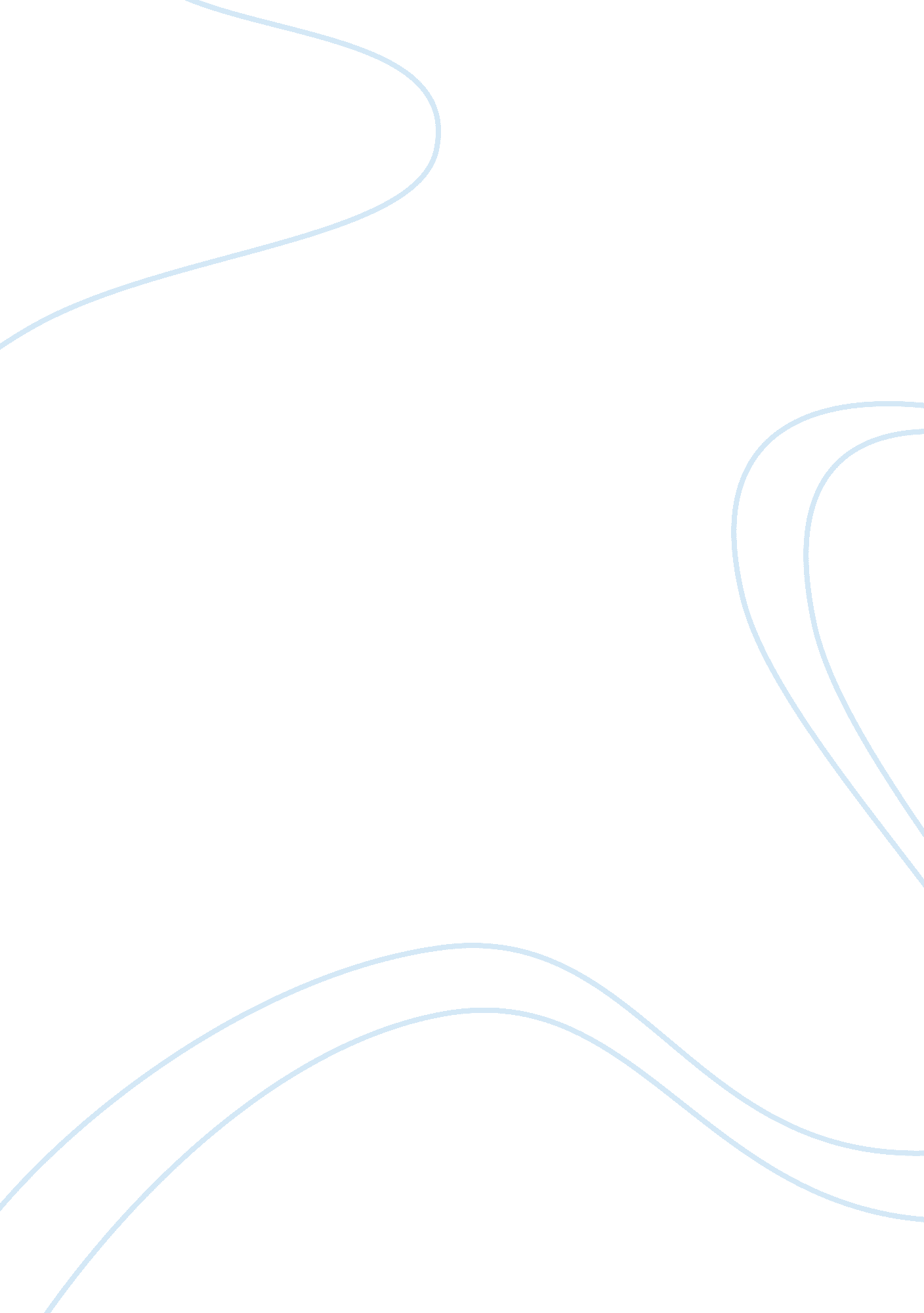 Plagiarism detector for your essay essay sample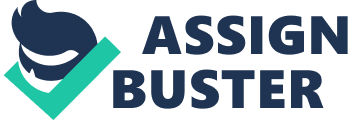 Several years ago the word “ plagiarism” was associated with a real nightmare for students and teachers. After submitting a paper, you would have to wait for the final teacher’s verdict. Thanks to modern technologies, people can forget about this problem. By using our best free plagiarism detection gives us a great opportunity to find out precise authenticity level at one fell swoop. Check for plagiarism for students free should become a habit of all students before submitting an essay. It is a real guarantee that you will not fail the whole course because of stealing somebody’s words or not citing reference sources. Click here to get the high-quality check of your essay’s uniqueness via the best plagiarism checker tool. Simple Steps in Using Our Plagiarism Detector The greatest advantage of our system is that it works very quickly. It will not take even 5 minutes to complete text analysis on uniqueness. All you need to do is upload a document or paste the text into box. Start examination, and download final reports in different formats which are convenient to improve essay. You will see that system underlines sentences which are considered copied from the Internet. There will be a list of links which lead you to the source of copying which worsens the paper quality. Having the detailed information about academic uniqueness, you can either leave everything as it is or change some sentences to make your essay even better. What if You Avoid Plagiarism Checking? Many students do not pay so much attention to examining their essays on plagiarism rate. Unfortunately, they risk a lot by ignoring this step. Although this checking does not take lots of time, students continue to avoid it. Here you can find out what may happen if you become a representative of such an indifferent group of people. 1. Risk of Low Marks 
2. Negative Reputation at University 
3. Bad Teacher’s Attitude 
4. Decreased Personal Dignity As you can see from this list of risks, it becomes clear how much things depend on the quality of online plagiarism checker. It has a crucial impact on your reputation as a student and a personality. Thanks to our free plagiarism checker for students you can forget about this nightmare. What if Using Our Checker Regularly? Now we need to find out what an ordinary person gets if using check for plagiarism essay here. Benefits are opposite to the mentioned above risks. You can see how much things can change if you use the best plagiarism checker that is just in front of you! Becoming a Straight-A Student Look at any task instruction which a teacher gives you, and you will see that uniqueness is of the utmost importance. Preparing a paper with high authenticity is key to get a good mark. Most works should be written in academic style. It means that an author uses arguments, pieces of evidence, examples to prove thesis statement. If essay has high scientific value, you will get high grades. Feeling of Increased Integrity Stealing somebody’s ideas and words is not a very honorable act. It can be equated to theft. When a teacher tells you that she or he cannot put you any mark due to copying somebody’s words, it feels intimidating. Honest students have to prepare and submit essays which are written by them. It is significant to build successful academic future and even everyday life. Being honest gives you a pleasant feeling of personal integrity and dignity. Finding Unintentional Plagiarism It is normal that a research paper does not show absolute 100% of authenticity in detailed plagiarism report. And it does not mean that writers copied information. A scientifically valued research paper or thesis should contain quotations. It makes up a significant part of the entire investigation. Check for plagiarism free for students will underline those sentences which are quoted. It is not counted as cheating unless students cite sources. If a paper is long, writers may forget about adding citation reference at the end. Using check for plagiarism free online is the best way to make sure that all the quotes are cited. Do not lose precious marks due to such mistakes. It will take a couple of minutes to see whether all the mentioned information received credit in your work. 